COLUMN ADDITION AND SUBTRACTION QUIZ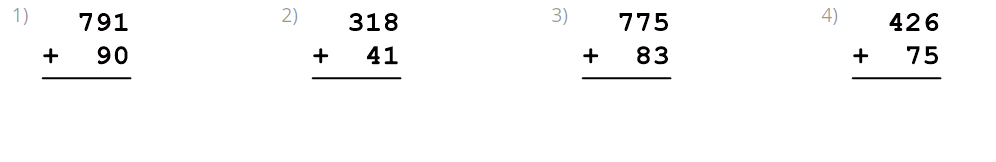 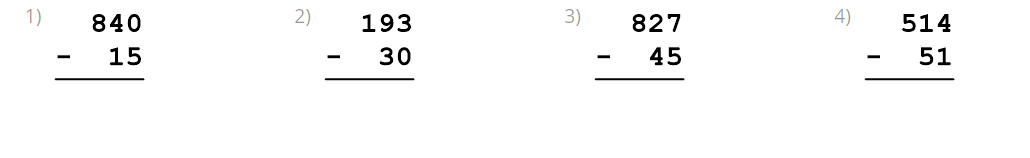 